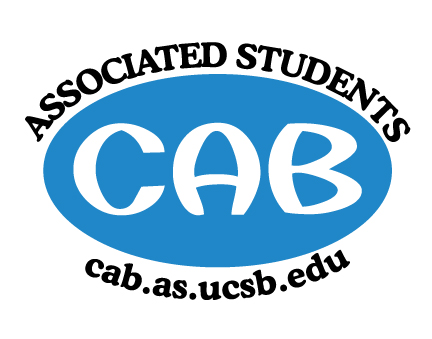 AS Community Affairs Board MinutesMonday, January 28, 2019, 7:30PMUniversity of California, Santa BarbaraAS Community Affairs Board Office, University Center 2523Roll Call and Attendees:Acceptance of AgendaAcceptance of Excused AbsencesMOTION/SECOND:  Nonato/GonzalezACTION: motion passes by consentPublic Forum/ Announcements Funding RequestsGaucho Street DanceFunding RequestBudgetRequesting: $550 for payment of dance instructorsMotion to fully fund $550 for professional instructorsBudget issue; resend new budget formMotion/Second: Okuniewski/NonatoAction: motion passes by consent		Swing and Ballroom Dance ClubFunding RequestBudget:Requesting:  $1898.26 for Swing Dance$250 for refreshments, $600 for photo booth, $500 for the band, $10 for Digiknow, $200 for Dance instruction, $338.26 for Robertson Gym feesMotion to fully fund $1900 for refreshments, photo booth, band, digiknow, dance instruction, and Robertson gym feesMotion/Second: Kim/KingAction: motion passes by consentFloating Dental DoctorsFunding RequestBudgetRequesting: To be RescheduledMotion/Second: Action: Floating DoctorsFunding RequestBudgetRequesting: $8000 for program feesMotion to fully fund by $8000 for program feesMotion/Second: Nonato/Kim Action: motion passes by consentSalsa Bachata Kizomba ClubFunding RequestBudgetRequesting: $500-$1000$500 for 5 instructors (two instructors of which are students, who are not going to be paid) and $600 for DJAdded stipulation: Need performance agreements and cannot keep any money from ticket salesMotion to fully fund $1100 for instructors and DJ with added stipulationMotion/Second: Kim/OkuniewskiAction: motion passes by consentAction Items (Internal Funding)Public Relations (Ricky & Claire) - $5000 for CAB T-shirtsMotion to fully fund $5000 for CAB T-shirtsMotion/Second: Lee/KingAction: motion You Matter- $500 for scantrons, blue books, snacks.Motion to fully fund $500 for scantrons, blue books, snacksMotion/Second: Okuniewski/WuAction: motion passes by consentFLP- $500 for supplies (construction paper, stickers, etc)Motion to fully fund $500 for suppliesMotion/Second: Lee/KingAction: motion passes by consentCo-Chair- $2200 for Pizza for the rest of the quarter for general meetingsMotion to fully fund $2200 for rest of the quarter for general meetingsMotion/Second: Kim/KingAction: motion passes by consent   2.   Advisor UpdatesAllina M.: Ruth G.: 1. Co-Chair Updates (Steven King & Christian Larson)Need 3 people for set up for general meeting and 3 people to help clean up Will send out spreadsheet for Speaker’s list; select for a slot to bring in a guest speakerStart thinking about signing up for CAB position if interested by Week 3 of Spring QuarterIn contact with Corwin Pavilion to prepare for Volunteer Week2. Board UpdatesSecretary/Webmaster: John BalbuenaSend Care-Mail and NEW Office Hours by Tuesday 8pmFLP Co-Coordinator: Johanna Najera/Colin WuHave a good set of tutorsValentines event taking place in 2 weeksAlternative Breaks Co-Coordinator: Ambar Gonzalez/Shivani ShahAlt. Break event went great!Starting to plan next trip! Animal Coordinator: Katarina Petrisch- Childcare Director: Claudia OkuniewskiJust finished signing off on Childcare grantsCommunity Outreach Coordinator: Kellie Mcmanamon-Environmental coordinator: Oscar RamosWeekend event went great!Historian: Siena MatsumotoTo all who did not respond, send your birthdays and please bring polaroid (if this applies to you)Let Siena know in advance if you would like her to take pictures of your eventHunger/Houseless Co-Coordinator: Katie Lydon/Andrea NonatoIn contact with Susan from St MichaelsAlso in contact with PATH for Volunteer WeekPublic Relations Co-Coordinator: Ricky Nguyen/Claire BoltonUniversity Announcements to promote eventsGetting the same material for t-shirts; select preferred designTabling office hours, so feel free to join in to count as your office hoursSenior Citizen Coordinator: Raphael KingThis Saturday is collaboration with Friendship Manor for Ice Cream socialOn Feb. 14, will host Valentines Day dance from 12:30-2:30Social Chair: Kyla GelevEvent coming up this Friday- ‘Do the Right Thing’ FilmIf someone could help with set up at 6:30pmSpecial Projects Coordinator: Joanna KimSign up for Sweaters by sending your sizeTreasurer: Edwin BallesterosPSU/KP 40th Anniversary; Event moving from Corwin Pavilion to UCen due to outside catering issue. $70 of utensils will go to UCen CateringShifting $70 from Utensils to More FoodMotion to shift $70 from Utensils to more foodMotion/Second: King/RamosAction: Motion passes by consentUCSB Raasbindas; Motion to fund props and costume with stipulation that they return costumes or don’t take the moneyMotion/second: Matsumoto/RamosAction: Motion passes by consentMinutes from Email voteYouth Outreach: Megan LeeJuguemos is great! CAB Student StaffIf you need help with putting event together, you can just ask Student Staff; they are usually here in the CAB office in the afternoonMotion to Adjourn the Meeting at 9:11PMMOTION/SECOND: King/LeeACTION: motion passes by consentNameStatus NameStatusChristian Larson (Co-Chair)Excused John BalbuenaLate (Excused)Steven King (Co-Chair) LateKatie LydonPresentAmbar Gonzalez PresentKellie McManamonPresentAndrea NonatoPresentSiena MatsumotoPresentClaire BoltonPresentMegan LeeLateClaudia OkuniewskiPresentOscar RamosPresentColin WuPresentRaphael KingPresentEdwin BallesterosPresentShivani ShahPresentKatarina PetritschAbsentKyla GelevPresentRicky NguyenPresentAllina Mojarro(Advisor)AbsentJoanna KimLateLea Toubian(Senate Liaison)AbsentRuth Guevarra-Garcia (advisor)LateYara Khamis (Senate Liaison)Absent